How to use worksheets during a phone sessionPlease note the below options are recommended based on the study condition the client is in, but you may use any option that is most feasible/beneficial to your client and yourself. For clients in the APP condition: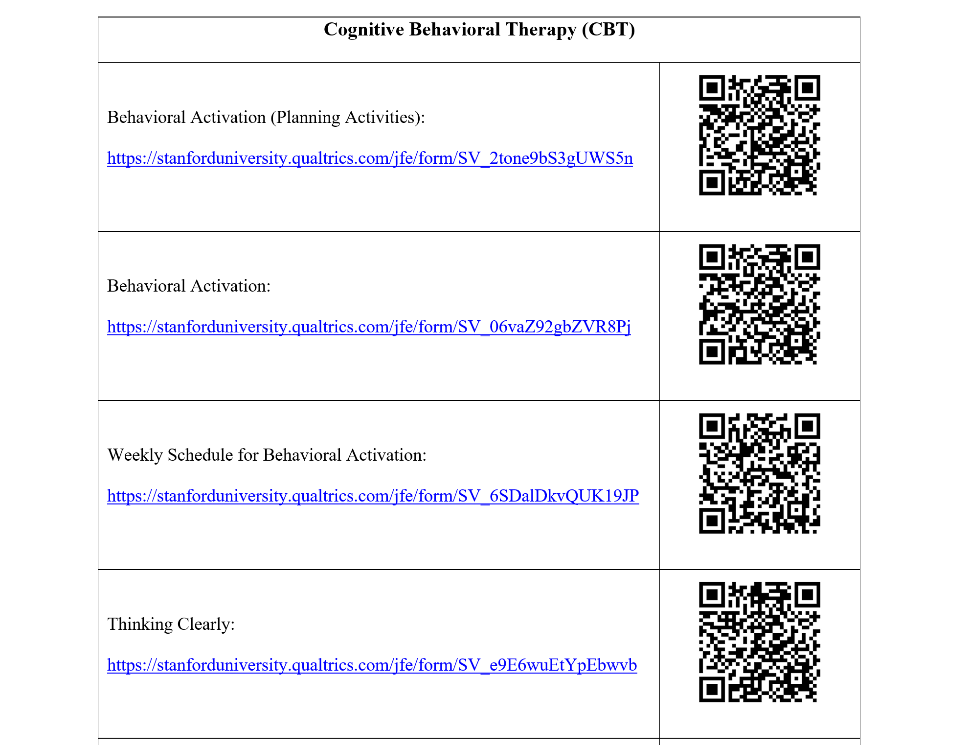 The tablet does not need to be used during telehealth for clients in the app condition at this time. Recommended option (if client has access to internet): Instead these clients can be given links/QR codes to complete the worksheets on Qualtrics online on their phone or computer during the session. We recommend the therapist and client both have a copy of the worksheet open and one/both can fill it out while they discuss it verbally over the phone. Note: The study team will send out a word document to all clinicians called “PA English QR codes Sheet”, which will have the links and QR codes available. Clients can also be sent the document/specific links at the clinician’s request. We recommend saving the document in an easily accessible folder on your computer. (Note: Please see page 3 for quick access to all the worksheet links/QR codes)Alternative option 1: If you are discussing a worksheet with a client verbally during a phone session, you (the clinician) can complete the online worksheet online (based on the content discussed with the client). Alternative option 2: If the client does not have access to online worksheets or they would prefer to do worksheets on paper copies they have, they are welcome to and encouraged to do so. They can verbally review these paper worksheets with you and, then, save them until they are able to get them to you in person. We recommend discussing with the client where they will store the worksheets. Ideally, they will all be saved in a folder and kept in the same place. Important: Please ensure that the client uses their client ID rather than their name as their identifier on worksheets.For clients in the paper condition:Recommended option: If the client has paper copies of the worksheet or access to a printer, you can continue to assign clients homework and have them verbally review the worksheets with you. During the session, you and the client can also each individually write on a paper worksheet while verbally discussing it. Alternatively, just one of you (you or the client) can write on a worksheet. Note: If the client has worksheets, we can collect them from you when in-person meetings are available again, and they are able to give them to you. Important: Please ensure that the client uses their client ID rather than their name as their identifier on worksheets.Alternative option 1: You, as the clinician, can guide a discussion based on a worksheet verbally and record any main points of the discussion on a worksheet on your end. After the session, you can take a picture of the drawing board or paper worksheet with notes from your discussion (e.g., jotting down main points from verbally doing ABC sheet).Alternative option 2: The study team or the clinician (if you are using email with clients at this time) can email the client copies of the worksheets (as word documents) that the client can type into during your phone session and send to you in a secure email.Hi there! Did you try a method not listed above that works for you and your client? Please feel free to share it with the study team via email at sahern01@stanford.edu or with other clinician study participants during the consultation calls! We appreciate your creativity and flexibility!Links and QR codes for Qualtrics Worksheets: *Note: Links/QR codes for Spanish worksheets begin on page 6Worksheet Links/QR codes in SpanishStanford Medicine Box LinkStanford Medicine Box link (for uploading worksheets and recordings)https://stanfordmedicine.app.box.com/upload-widget/view/c1hzaqn4bth9lf5nqqimmaqhsarmuhk0/4886210141?height=385&instructions=&title=Submit+file+to+the+imAPP+study&isDescriptionFieldShown=1&isEmailRequired=0Cognitive Processing Therapy (CPT) English Full WorksheetsCognitive Processing Therapy (CPT) English Full WorksheetsABC- Full: https://stanforduniversity.qualtrics.com/jfe/form/SV_2bMbgeXWEl49OD3 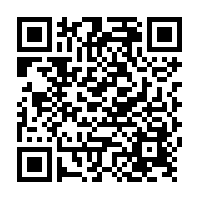 Challenging Questions Worksheet – Full: https://stanforduniversity.qualtrics.com/jfe/form/SV_0eQUg7Ej059ylN3 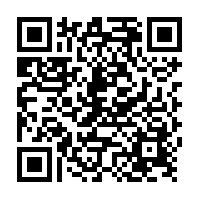 Challenging Beliefs Worksheet – Full: https://stanforduniversity.qualtrics.com/jfe/form/SV_9nqNnsevu6h4iO1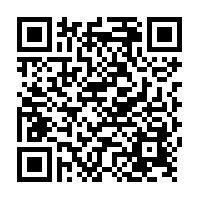 Patterns of Problematic Thinking – Full: https://stanforduniversity.qualtrics.com/jfe/form/SV_cDgJi9fvWUzymFL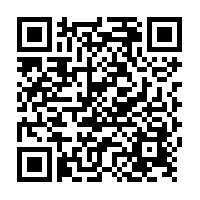 Stuck Point Log:https://stanforduniversity.qualtrics.com/jfe/form/SV_bd87ZPmrlsjQeax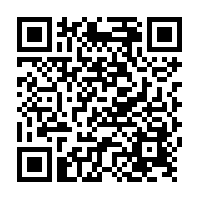 Cognitive Processing Therapy (CPT) English Short Form WorksheetsCognitive Processing Therapy (CPT) English Short Form WorksheetsABC- Short form:https://stanforduniversity.qualtrics.com/jfe/form/SV_0GJLgQa4qKPWntj 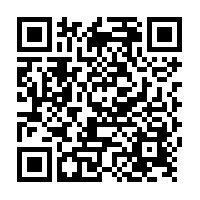 Thinking Questions Form (Simplified CQW): https://stanforduniversity.qualtrics.com/jfe/form/SV_9B1ZVQai4h9Fay9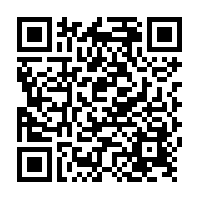 Changing Beliefs and Feelings (Simplified CBW):https://stanforduniversity.qualtrics.com/jfe/form/SV_8G3KG2XzryLjuIt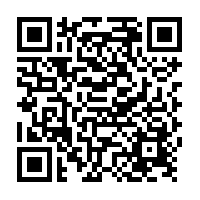 Cognitive Behavioral Therapy (CBT)Cognitive Behavioral Therapy (CBT)Behavioral Activation (Planning Activities):https://stanforduniversity.qualtrics.com/jfe/form/SV_2tone9bS3gUWS5n   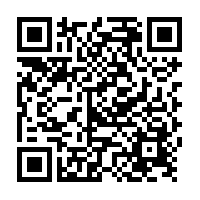 Behavioral Activation: https://stanforduniversity.qualtrics.com/jfe/form/SV_06vaZ92gbZVR8Pj 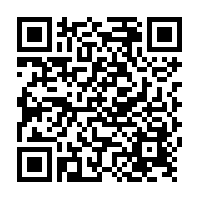 Weekly Schedule for Behavioral Activation: https://stanforduniversity.qualtrics.com/jfe/form/SV_6SDalDkvQUK19JP 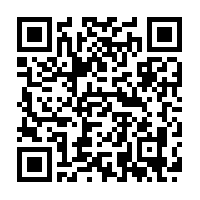 Thinking Clearly: https://stanforduniversity.qualtrics.com/jfe/form/SV_e9E6wuEtYpEbwvb 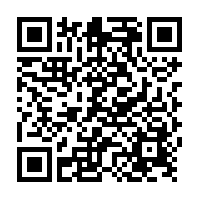 Cognitive Continuum:https://stanforduniversity.qualtrics.com/jfe/form/SV_6l46t4hgSttw1Vj 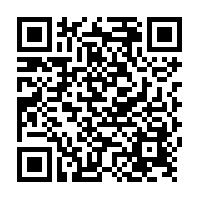 CBT Thought record:https://stanforduniversity.qualtrics.com/jfe/form/SV_4UQnEvP54j3gD8V 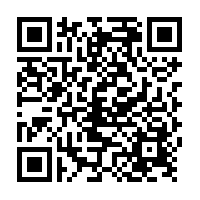 BRIGHT- Catch it, Check it, Change it:https://stanforduniversity.qualtrics.com/jfe/form/SV_bCWuOuM852mIK3z 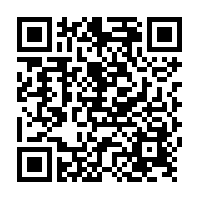 BRIGHT- Thoughts Check in:https://stanforduniversity.qualtrics.com/jfe/form/SV_bvxZJUmIyM3V0zP 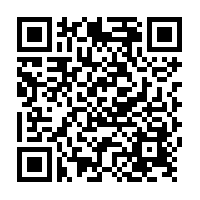 CBT Case Conceptualization:https://stanforduniversity.qualtrics.com/jfe/form/SV_ctMp4dMyShclVeB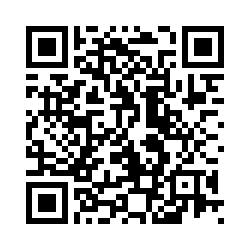 Cognitive Processing Therapy (CPT) Spanish Full WorksheetsCognitive Processing Therapy (CPT) Spanish Full WorksheetsABC Full: https://stanforduniversity.qualtrics.com/jfe/form/SV_6mPnxNb4E7S8LeR 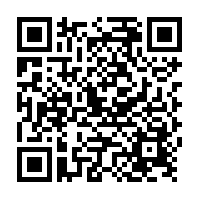 CQW Full: https://stanforduniversity.qualtrics.com/jfe/form/SV_dcz7h8pID1uijul 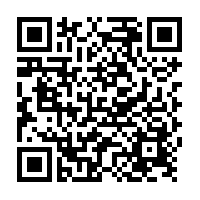 CBW Full:https://stanforduniversity.qualtrics.com/jfe/form/SV_er1yRbphOZ17BAh 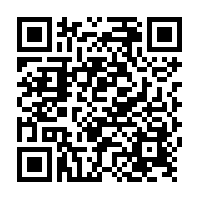 PPT Full: https://stanforduniversity.qualtrics.com/jfe/form/SV_3sfm69LFShL7zLf 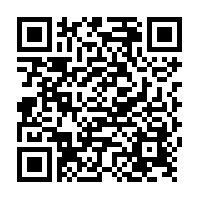 Cognitive Processing Therapy (CPT) Spanish Short Form WorksheetsCognitive Processing Therapy (CPT) Spanish Short Form WorksheetsFormulario de ABC short form:https://stanforduniversity.qualtrics.com/jfe/form/SV_3ZWgeas4zL1JbAF 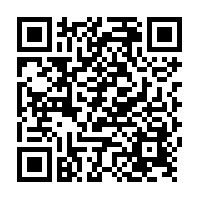 Desafiando puntos o pensamientos de bloqueo (simplified CQW):https://stanforduniversity.qualtrics.com/jfe/form/SV_3vCVpquYdPTHHsF 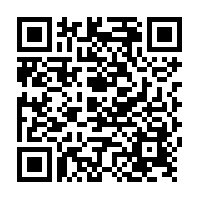 Cambiando creencias y sentimientos (simplified CBW):https://stanforduniversity.qualtrics.com/jfe/form/SV_6YHJLYJEGgDXlpr s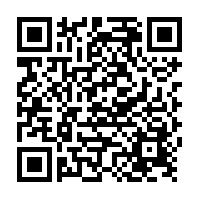 Cognitive Behavioral Therapy (CBT) Spanish WorksheetsCognitive Behavioral Therapy (CBT) Spanish WorksheetsCBT thought record in Spanish:https://stanforduniversity.qualtrics.com/jfe/form/SV_eqyPRu1paWe9OqF 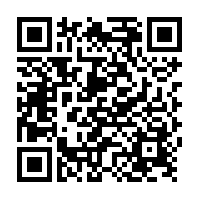 Pros and Cons in Spanishhttps://stanforduniversity.qualtrics.com/jfe/form/SV_1HVVBRt9rD0TcoZ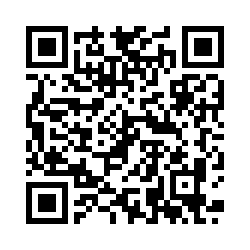 Thinking Clearly in Spanishhttps://stanforduniversity.qualtrics.com/jfe/form/SV_bDGHTkXS5wpnUot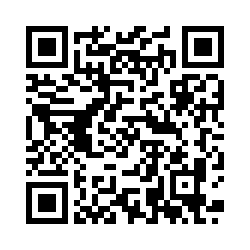 Cognitive Continuum in Spanishhttps://stanforduniversity.qualtrics.com/jfe/form/SV_0rBWlV7GZmTQhyl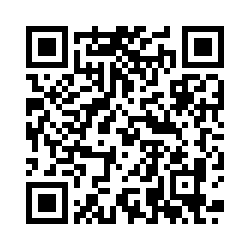 Weekly Schedule for Behavioral Activation in Spanishhttps://stanforduniversity.qualtrics.com/jfe/form/SV_2ifrZSYSEPy8S2h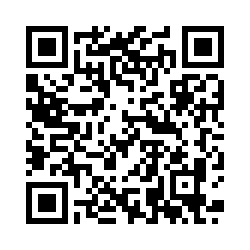 BRIGHT- Thoughts Check In in Spanish https://stanforduniversity.qualtrics.com/jfe/form/SV_6n7gLXEwSBvyB2l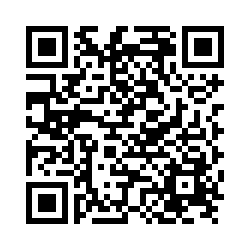 BRIGHT- Catch it, Check it, Change it in Spanish https://stanforduniversity.qualtrics.com/jfe/form/SV_00we0JUTGEQjFHL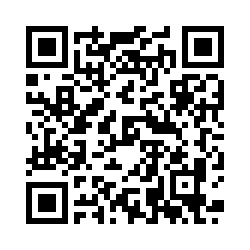 Behavioral Activation Worksheet in Spanish https://stanforduniversity.qualtrics.com/jfe/form/SV_3qInOKrYSo7KLvD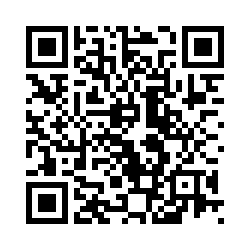 